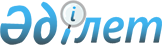 Об установлении зон рекреационного рыболовства на водных объектах Курмангазинского района Атырауской областиПостановление акимата Курмангазинского района Атырауской области от 14 сентября 2018 года № 286. Зарегистрировано Департаментом юстиции Атырауской области 8 октября 2018 года № 4253
      В соответствии со статьями 31, 37 Закона Республики Казахстан от 23 января 2001 года "О местном государственном управлении и самоуправлении в Республике Казахстан", подпунктом 5-8) пункта 2 статьи 10 Закона Республики Казахстан от 9 июля 2004 года "Об охране, воспроизводстве и использовании животного мира" в целях использования водных объектов для любительского (спортивного) рыболовства, акимат Курмангазинского района ПОСТАНОВЛЯЕТ:
      1. Согласно приложению к настоящему постановлению, с учетом требований общего водопользования, установить зоны рекреационного рыболовства на водных объектах Курмангазинского района Атырауской области.
      2. Контроль за исполнением настоящего постановления оставляю за собой.
      3. Настоящее постановление вступает в силу со дня государственной регистрации в органах юстиции и вводится в действие по истечении десяти календарных дней после дня его первого официального опубликования. Зоны рекреационного рыболовства на водных объектах Курмангазинского района Атырауской области
      Сноска. Приложение с изменением, внесенным постановлением акимата Курмангазинского района Атырауской области от 01.07.2023 № 176 (вводится в действие по истечении десяти календарных дней после дня его первого официального опубликования).
      1) участок по левому берегу реки Кигаш, напротив села Кигаш, Кигашского сельского округа с координатами N46040.376/ Е047016/199// до урочище "Кордуан" (здание старой церкви) с координатами N46040.307/ Е047016.304//;
      2) участок по правому берегу реки Кигаш, начиная с северной оконечности села Коптогай, Коптогайского сельского округа с координатами N46036.084// Е048036/935// вниз по течению до южной оконечности села Балыкши, с координатами N46036.240// Е048039.318//;
      3) участок по левому берегу реки Кигаш, возле села Шортанбай, Шортанбайского сельского округа, начиная от паромной переправы с координатами N46036.653// Е048039.134// до моста через речку "Зимник" с координатами N46035.949// Е048039.556//;
      4) участок по левому берегу реки Кигаш, начиная от паромной переправы возле села Жасталап, Шортанбайского сельского округа N46034.043/ Е048040.298/ до южной оконечности села Жасталап с координатами N46033,866/ Е048042.041/;
      5) участок по левому берегу реки Кигаш, начиная от северной оконечности села Бөкейхан (населенный пункт "Майаул"), сельского округа Бөкейхан с координатами N46033,102/ Е048044,911/ вниз по течению до притонка тоневого участка "Дамбы" с координатами N46028.818/ Е048049,959/;
      6) Участок по реке Шароновка, начиная от развилки с координатами N46036,726/ Е048038.746/ до точки с координатами N46036.441/ Е048040.552/;
      7) участок по реке Шароновка, начиная от водозаборного сооружения железнодорожной станции села Акколь, Аккольского сельского округа с координатами N46035.800/ Е048059,065/ до населенного пункта Шестой, сельского округа Орлы с координатами N46034.915/ Е049017.758/;
      8) участок по реке Шагырлы, начиная от моста "Шагырлы" с координатами N46034.853/ Е048059.903/ до соединения с каналом Татаро-Телячинский, с координатами N46030.135/ Е049011.497/;
      9) участок по реке Кобяково (Сурхан), начиная от моста с координатами N46037.466/ Е 049021.203/ до моста "Дружный" (Конево) с координатами N46036.299/ Е049026.517/;
      10) участки рыбохозяйственных водоемов в пределах территории сҰл Сафон, Амангельды и Бирлик.
					© 2012. РГП на ПХВ «Институт законодательства и правовой информации Республики Казахстан» Министерства юстиции Республики Казахстан
				
      Исполняющий обязанностиакима района

Ж. Бектемиров
Приложение к постановлению акимата Курмангазинского района от "14" сентября 2018 года № 286